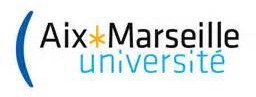 DEMANDE DE DIPLOME(S)Nom :Prénom :Date et lieu de naissance :	à : Adresse :Téléphone :	Courriel :Je souhaite recevoir mon (mes) diplôme(s) de :Fait à :	leSignature :Pièce à joindre :photocopie de votre pièce d’identité (CNI ou passeport)Pour un envoi à domicile :1 enveloppe format (32.2 cm x 23 cm), affranchie au tarif en vigueur pour un envoi en recommandé avec accusé de réception correspondant à 100 grammes,1 imprimé recommandé avec accusé de réception de la poste,Pour tous les pays hors espace européen :Indiquez sur l'imprimé "demande de diplôme" l'adresse postale complète et exacte de l'ambassade où le diplôme sera adressé. Le service scolarité complètera l'imprimé recommandé avec accusé de réception et transmettra le diplôme via la valise diplomatique.Contacts :deve-diplomes@univ-amu.fr Tel : 04 42 17 27 63 - 04 42 17 27 64Année(s) universitaire(s)